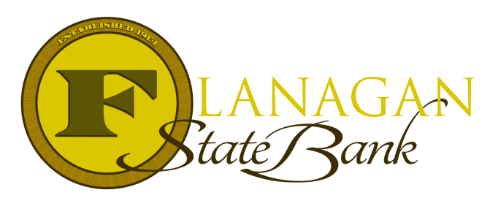 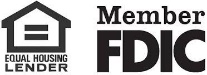 Home Possible Mortgage – Freddie Mac’s Specialty 3% Down Payment LoanProgram Guidelines:1 unit 97% LTV; 2-4 unit 95% LTV; MFH 95%95% LTV for 2–4-unit properties (must be owner occupied!)To be used for: 1 unit, condos, and PUD’sManufactured Homes allowed but LTV reduces to a max of 95% NO ADUs (accessory dwelling unit) permittedDown payments more than 3% permitted.  Acceptable sources include family, employer-assisted program, and secondary financing.  105% CLTV with affordable second.Various fixed rate terms availablePurchase & Rate/Term Refinance 620 minimum score - some borrowers may benefit from FHA financing due to MI pricing if score is below 68080% median income limitsHomeownership Education required when ALL borrowers occupying the property are 1st time homebuyers.  1st time homebuyers are defined as anyone that has not owned a property in the last 3 years.Max mortgage amount = current conventional loan limitsCall us today for the best answers to the mortgage questions!~ Provided to you by ~Name: 						Phone: Title:           					Email:Address: 					City, State, ZipApply Now Link: